Учителя: Баранова Т.В., Чуйко Т.Г. Классный час на тему: «С юбилеем, школа!»  3 классЦель: формировать нравственную культуру, гордость за свою школу, умение ценить людей, свою семью.                                                   Ход мероприятия:1 вед.: Школа давно уже стала для всех местом, где человек проводит большую часть своего времени.2 вед.: Поэтому, школа смело может претендовать на звание родного дома для каждого из нас: детей, педагогов родителей.1 вед.: Тысячи людей!2 вед.: Любознательные и капризные дети!1 вед.: Добрые и сердитые учителя!2 вед.: Счастливые родители!1 вед.: Беспокойные заместители и директор!2 вед.: А все вместе это мы – школа!1 вед.: Кто бежит, проснувшись, в школу на рассвете? – Дети!2 вед.: Кто профессоров умнее всех на свете? – Дети!1 вед.: Кто расскажет все нам о другой планете? – Дети!2 вед.: Ох, эти любознательные…1 вед.: Иногда, надоедливые…2 вед.: Всегда вездесущие…1вед.: Умело-хитрящие дети…2 вед.: А все вместе это мы – школа!1 вед. -Ребята, сегодня у нас необычный день. Сегодня гостевание! Дети 3 Е класса пригласили ребят 3 А класса в гости по очень важному событию.2 вед: -Кто из вас знает, о каком событии идёт речь? Сколько лет имениннице?1 вед: В нашей школе бывают юбилеи разные-Те, что долго не забывают и не очень важные.Но сегодня юбилей особенныйОн касается нас всех-Четырнадцатой любимой школе,Исполняется 25 лет!2 вед: 25 лет – большой срок! Сколько событий произошло за этот период! Что-то забылось, но многое осталось в нашей памяти и стало историей…Ролик «Из истории школы»      В 1990 году в микрорайоне имени Бумагина был заложен первый камень под строительство новой школы. (фото и видео) Возглавил строительство Дмитрий Юрьевич Косвинцев. (фото)       В1991 году были назначены первые хозяйки школьного дома- директор Копенкина Л.В., и её заместитель по административно-хозяйственной части Гладких Л.Н.. (фото)       Но к 1 сентября 1992 года строители не успевают сдать объект, поэтому первые первоклассники  (фото)размещаются в д/саду №11, шахматном клубе и средней школе №5. (3 фото)       На помощь строителям приходит первый школьный коллектив (фото) из  числа педагогов, обслуживающего персонала в количестве 89 человек. В благодарность они получают талоны на приобретение туфель и плащей. (фото)      И вот 22 ноября 1992 года состоялось открытие экспериментальной школы №14.  (фото) Ключ от неё вручил директору Дмитрий Харченко.(фото)        Есть давняя традиция первой в новый дом впускать кошку или кота. Следуя ей первой в школу вошла Мурка. (фото)       И вот закипела школьная жизнь (видео). 56 классов школы учились в 2 смены.  Самая большая параллель была первоклассников – 16 классов (видео 1А. 1 Б, 1 В….1 Р). Эстафета поколений.-В нашей школе учились родители многих ребят, которые сейчас получают знания в стенах родной школы.Это мама Даши К, мама Николь Г, папа Вадима Р, мама Вадима Н, мама Кирилла А.(презентация с фото родителей и детей)
Весёлый конкурс1.Сколько в школе этажей?(3)2.На каком этаже находится столовая?(1)3.На каком этаже расположен кабинет директора? (2)4.Сколько в школе спортивных залов?(2)5.Сколько в школе первых классов? (7)6.Сколько в школе всего классов? (31)7.Как зовут директора школы?8.Сколько заместителей у директора школы? (4)9. Как зовут медицинского работника школы?10. Сколько учителей английского языка в школе? (5)1 вед: -Молодцы, ребята, вы много знаете о школе.2 вед: - А теперь ученики 3 Е класса поздравят школу с днем рождения и подарят ей музыкальный подарок.ЧАСТУШКИ1.Выходи, не робей, 
Запевай веселей. 
Почему веселей? 
В нашей школе юбилей! 

2.Пригласили мы гостей- 
Вот они явились. 
Они много лет назад 
В школе здесь учились! 

3.Есть шофёры, продавцы, 
Адвокаты и врачи. 
Председатель даже здесь, 
Всех не сможем перечесть! 

4.Класс старались украшали, 
Свет включили ярко, 
Если гости- это значит 
Привезут подарки. 
5.Раньше в школе было трудно- 
Получались кляксы. 
Мы сейчас домой оценкиотправляем факсом. 

6.Есть мобильники у нас- 
Это круто, это класс! 
Жаль, что на ЕГЭ, ГИА 
Их с собою брать нельзя.  
7. Школа-это дом второй, 
Её любим всей душой. 
Обещание даём: 
Школу мы не подведём! 8.За науки вам спасибо,
Мудрые учителя.
Потому, что, понимаем,
Вы гоняли нас не зря.
9. На уроке я сижу,
На учителя гляжу.
Мне учитель нравится,
Когда он не ругается.10.Очень я люблю учиться
И пятёрки получать,
Ну, а больше – веселиться,
Бегать, прыгать и кричать!11. А директор нашей школы
Издала такой приказ:
Кто получит сто пятерок;
Она премии раздаст.12. Наша школа лучше всех,
И в столовой кормят всех,
И спортзал у нас здесь есть,
И ребята лучше всех!13. Очень дружно мы живём,
Песни весело поём.
Лучше доброй школы нашей
Во всём мире не найдём!1 вед: -В школе можно не только звонко петь, но и танцевать.(Двигательная физминутка)2 вед: Игра «Переставлялка»Методом перестановки букв составьте новое слово.УКОР (урок)МАРШ (шрам)ОТМЕНА (монета)ВОР (ров)АНИС(сани)БАНКА (кабан)СОН (нос)КОЛБА (бокал)ФАРШ (шарф)1 вед: Игра «Хвалебная»-Каких учеников выпускает наша школа? Давайте  вместе  определим. На каждую букву нужно подобрать нужное слово.ШКОЛА(Шаловливых, шустрых, шутливых, Красивых, кротких, креативных,……………………………………)2 вед: Ребята 3 А класса приготовили свой подарок школе-имениннице!СТИХИ О ШКОЛЕ1.Посмотри, какой нарядной
Стала школа в этот час!
Почему цветов гирлянды
Подарил ей каждый класс?Хором:  «Век живи,  родная школа,                 Не старея… Так держать!» 2.День торжественный, весёлый
Для детей, учителей.
Отмечает наша школа
Свой прекрасный юбилей!Хором:  «Век живи,  родная школа,                 Не старея… Так держать!» 3.Я не знаю школы лучше –
Ей уже немало лет!
Объясняет, всему учит
И на всё дает ответ!Хором:  «Век живи,  родная школа,                 Не старея… Так держать!» 4.Все заботливы, как мамы,
И, как, бабушки, добры.
От занятий вдруг устанем,
Будет место для игры!Хором:  «Век живи,  родная школа,                 Не старея… Так держать!» 5.Здесь живём мы очень дружно:
Старший, младший – все важны!
Нам помогут, если нужно,
Вместе беды не страшны!Хором:  «Век живи,  родная школа,                 Не старея… Так держать!» 6.А ещё во всех таланты
Здесь привыкли развивать.
У нас столько дипломантов,
Сразу всех не сосчитать!Хором:  «Век живи,  родная школа,                 Не старея… Так держать!» 7.А поют?! А как танцуют?!
С детства не боимся сцен!
Ну, а кто смешить всех будет,
Тех возьмут на КВН!Хором:  «Век живи,  родная школа,                 Не старея… Так держать!» 8.В нашей школе славный день!
В ней учиться нам не лень.
Поздравляем нашу школу!
Мы ей рады каждый день!Хором:  «Век живи,  родная школа,                 Не старея… Так держать!» 9.С радостью идём учиться,
Знаний много наберём.
Будем ей всегда гордиться
И тогда, когда уйдем.Хором:  «Век живи,  родная школа,                 Не старея… Так держать!» 10.Накануне юбилеяШколе мы хотим сказать:«Век живи,  родная школа,Не старея… Так держать!» РОЛИК О ШКОЛЕ…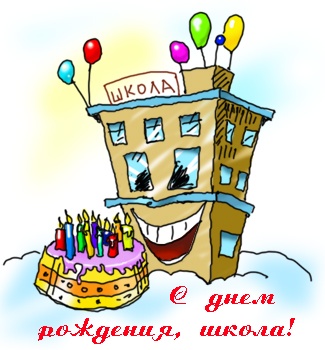 